	PONEDELJEK, 11. 5.SLOVENŠČINABerem in pišemVelika tiskana črka SMATEMATIKAŠtevila do 15ŠPORTIgre na prostemUčenec naredi vaje z ruto. Izbere dve dejavnosti izmed ponujenih.RistancGumitvistPodajanje žoge z nogoPodajanje žoge z rokoPreskakovanje kolebnicePonovi zapis in branje črk, ki jih je že spoznal (I, A, N, T, M, E, J, V, O, K, L, R. U, D, C, Č). To lahko naredite tako, da učenec črke piše po nareku ali pripravite učni list z vsemi črkami abecede, učenec pa po vaših navodilih črke obkroža (podčrta, poveže …), npr.: Črko A obkroži z modro barvo. Poveži črki C in Č itd.Učenec pripravi DZO.Na strani 4 naj označi črke, ki jih je že spoznal.Poveste, da bo vadil branje.Ponovi zapis in branje črk, ki jih je že spoznal (I, A, N, T, M, E, J, V, O, K, L, R. U, D, C, Č). To lahko naredite tako, da učenec črke piše po nareku ali pripravite učni list z vsemi črkami abecede, učenec pa po vaših navodilih črke obkroža (podčrta, poveže …), npr.: Črko A obkroži z modro barvo. Poveži črki C in Č itd.Učenec pripravi DZO.Na strani 4 naj označi črke, ki jih je že spoznal.Poveste, da bo vadil branje.Ponovi zapis in branje črk, ki jih je že spoznal (I, A, N, T, M, E, J, V, O, K, L, R. U, D, C, Č). To lahko naredite tako, da učenec črke piše po nareku ali pripravite učni list z vsemi črkami abecede, učenec pa po vaših navodilih črke obkroža (podčrta, poveže …), npr.: Črko A obkroži z modro barvo. Poveži črki C in Č itd.Učenec pripravi DZO.Na strani 4 naj označi črke, ki jih je že spoznal.Poveste, da bo vadil branje.Delo pod neposrednim vodstvom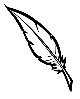 Delo pod posrednim vodstvom starša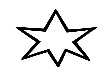 Samostojno delo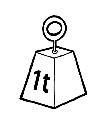 DZO, od str. 10 do str. 41Učenec si izbere za branje besede (oznaka pero), slikopise (oznaka zvezdica) in vam glasno bere.Nastavi besede/povedi s črkami iz stavnice in jih bere.      Nastavljeno prepiše v  zvezek.Poskusi napisati besede za sličice na barvnem pasu (izbere sam).DZO, od str. 10 do str. 41Učenec bere individualno.      Za branje si izbere besedila z oznako       utež.Napiše besede za sličice na barvnem pasu.Izbere si besedilo in ga prepiše v zvezek.DZO, str. 42Ogleda si naloge. Pove, kako jih bo reševal. (Pogleda črke; sestavi besedo; črke poveže s puščicami tako, da dobi smiselno besedo; besedo prepiše in jo prebere; z besedo dopolni poved in poved prebere).DZO, str. 43      Učenec pove, zakaj mora biti pri pisanju besed pozoren na strešico pri črkah.Individualno prebere besedili. Podčrta pare besed, ki mu je strešica spremenila pomen. Vsak besedni par S –Š in Z – Ž mora biti podčrtan z drugačno barvico.Izbere si pare besed/besedilo in ga prepiše v zvezek.Učencu poveste, da bo ustno sestavljal povedi. Izberejo naj sličico v DZO, str. 6 ali  jo uporabijo v povedi.Poimenuje sličice v DZO, str. 44, 45. Pove, kateri glas je slišal v vsaki besedi za sličice.      Demonstrirate izgovor glasu za črko S.DZO, str. 44, 45Preberete navodilo v oblačku.Poimenuje sličice.Glaskuje besedo za posamezno sličico, določi mesto glasu S v besedi. V okencih ob sličici označi mesto glasu. Ogleda si poteznost pisanja črke S.Črko S napišete na papir.Učenec vadi pisanje črke S po zraku/po mizi/po vašem hrbtu sošolca/na papir … Pozorni ste na poteznost.Napiše črko v DZO in v zvezek. Pozorni ste na poteznost, držo pisala, sedenje, razmak med črkami, obliko črk, orientacijo na listu.Učencu poveste, da bo ustno sestavljal povedi. Izberejo naj sličico v DZO, str. 6 ali  jo uporabijo v povedi.Poimenuje sličice v DZO, str. 44, 45. Pove, kateri glas je slišal v vsaki besedi za sličice.      Demonstrirate izgovor glasu za črko S.DZO, str. 44, 45Preberete navodilo v oblačku.Poimenuje sličice.Glaskuje besedo za posamezno sličico, določi mesto glasu S v besedi. V okencih ob sličici označi mesto glasu. Ogleda si poteznost pisanja črke S.Črko S napišete na papir.Učenec vadi pisanje črke S po zraku/po mizi/po vašem hrbtu sošolca/na papir … Pozorni ste na poteznost.Napiše črko v DZO in v zvezek. Pozorni ste na poteznost, držo pisala, sedenje, razmak med črkami, obliko črk, orientacijo na listu.Učencu poveste, da bo ustno sestavljal povedi. Izberejo naj sličico v DZO, str. 6 ali  jo uporabijo v povedi.Poimenuje sličice v DZO, str. 44, 45. Pove, kateri glas je slišal v vsaki besedi za sličice.      Demonstrirate izgovor glasu za črko S.DZO, str. 44, 45Preberete navodilo v oblačku.Poimenuje sličice.Glaskuje besedo za posamezno sličico, določi mesto glasu S v besedi. V okencih ob sličici označi mesto glasu. Ogleda si poteznost pisanja črke S.Črko S napišete na papir.Učenec vadi pisanje črke S po zraku/po mizi/po vašem hrbtu sošolca/na papir … Pozorni ste na poteznost.Napiše črko v DZO in v zvezek. Pozorni ste na poteznost, držo pisala, sedenje, razmak med črkami, obliko črk, orientacijo na listu.Delo pod neposrednim vodstvomDelo pod posrednim vodstvom staršaSamostojno delo      DZO, str. 44Učenec natančno prebere poved in razumevanje predstavi z risbo.Bere besede.Dodatne naloge: Besede nastavi s črkami iz stavnice in jih prepiše v zvezek. K besedam nariše sličico.      DZO, str. 44Učenec natančno prebere poved in razumevanje predstavi z risbo.      DZO, str. 45Bere slikopis.Odgovori na vprašanja, npr.: Kje sta Simon in Simona? Kje stojita v gozdu? Kateri sadeži rastejo na drevesu, pod katerim stojita? Kaj je pod kostanjem?Dodatne naloge: Izberi besede in jih prepiši v zvezek. K besedi nariši ustrezno sličico.Nastavi povedi s črkami iz stavnice. Preberi jih.Napiši besede za sličice – na barvnem pasu.       DZO, str. 44Učenec natančno prebere poved in opravi nalogo.      DZO, str. 45Bere besedilo. Ob sliki napiše povedi.      Napisane povedi glasno prebere.Dodatne naloge:Na barvnem zgornjem robu, pri črki S, v      okenca napiše besede za sličice.Lista po zvezku in bere kar želi.Števila do 15Šteje naprej in nazaj.SDZ 3, str. 8, 9Delo ob elektronskem SDZ-ju9. naloga- Preberete navodilo in besedilo nad prikazom z vrsticami.Pozornost učenca usmerite v prikaz z vrsticami.Pove, kaj je v prvem stolpcu in poimenuje sličice. Pove, kaj je v zadnji vrstici.Prebere legendo.Prebere podatke v prikazu z vrsticami.- Preberete navodilo nad preglednico.Skupaj v prikazu z vrsticami poiščete podatek za hrčka in ga napiše.V preglednico napiše podatke še za ostale živali.- Preberete navodilo.Preberete vprašanje, učenec obkroži odgovor. Sproti preverjate rešitve.  Ponovim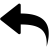 Ponovi seštevanje in odštevanje do 10.